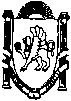 _____________________________________________________________________________________________________________________________________________П О С Т А Н О В Л Е Н И Еот  «26» июля 2018 года                       №  386/18                  с.   МирноеО внесении дополнений в постановление администрации Мирновского сельского поселения от 30.04.2015 № 13/15 «Об утверждении схемы размещения нестационарных торговых объектов на территории муниципального образования Мирновского сельского поселения»» В соответствии с Федеральным законом от 28.12.2009 № 381-ФЗ «Об основах государственного регулирования торговой деятельности в Российской Федерации, Федеральным законом от 06.10.2003 № 131-ФЗ «Об общих принципах организации местного самоуправления в Российской Федерации»,  Законом Республики Крым от 21.08.2014 № 54-ЗРК «Об основах местного самоуправления в Республике Крым», Законом Республики Крым от 05.05.2015 № 92-ЗРК/2015 «Об основах государственного регулирования торговой деятельности в Республике Крым», Постановление Совета министров Республики Крым от 23.08.2016 № 402 "Об утверждении Порядка размещения и функционирования нестационарных торговых объектов на территории муниципальных образований в Республике Крым", Приказом Министерства промышленной политики Республики Крым от 26.12.2014 № 129, руководствуясь Уставом муниципального образования Мирновское сельское поселение Симферопольского района Республики Крым, постановлением администрации Мирновского сельского поселения от 08.10.2015 № 498/15 «О размещении нестационарных, мобильных торговых объектов, осуществлении торговой деятельности без использования торгового объекта на территории муниципального образования Мирновское сельское поселение Симферопольского района Республики Крым», на основании заявления индивидуального предпринимателя Гапурова Энвера Эдемовича о внесении дополнений в схему размещения нестационарного торгового объекта на территории Мирновского сельского поселения Симферопольского района Республики Крым, администрация Мирновского сельского поселения Симферопольского района Республики Крым,-ПОСТАНОВЛЯЕТ:1.Внести дополнения в приложение № 1 постановления администрации Мирновского сельского поселения от 30.04.2015 № 13/15 «Об утверждении схемы размещения нестационарных торговых объектов на территории муниципального образования Мирновского сельского поселения» согласно приложению  к  постановлению.2.Утвердить Схему размещения нестационарного торгового объекта в границах муниципального образования Мирновское сельское поселение Симферопольского района Республики Крым по адресу: с. Мирное, ул. Акъ-Меджит согласно приложению к постановлению.3.Муниципальному бюджетному учреждению «МИРНОЕ» муниципального образования Мирновское сельское поселение Симферопольского района Республики Крым (Гудиме Е.С.) осуществлять размещение нестационарных торговых объектов на территории Мирновского сельского поселения в строгом соответствии с утвержденной Схемой размещения нестационарных торговых объектов на территории Мирновского сельского поселения согласно приложению к постановлению. 4.Постановление подлежит обнародованию на информационных стендах в администрации Мирновского сельского поселения по адресу: Симферопольский район, с. Мирное, ул. Белова, 1, а также на официальном сайте в  информационно-телекоммуникационной сети Интернет: http://mirnoe-crimea.ru. 5.Контроль за исполнением настоящего постановления возложить на директора Муниципального бюджетного учреждения «МИРНОЕ» муниципального образования Мирновское сельское поселение Симферопольского района Республики Крым - Гудиму Е.С.Председатель Мирновского сельского совета – глава администрации Мирновского сельского поселения          		                      С.В. Ковалев   Приложение к постановлению администрации  Мирновского сельского поселения  Симферопольского района Республики Крымот «26» июля 2018 г. № 386/18Схема размещения нестационарных торговых объектов на территории муниципального образования Мирновское сельское поселение Симферопольского района Республики Крым (текстовая часть)по адресу: с. Мирное, ул.  Акъ-МеджитПриложение к постановлению администрации  Мирновского сельского поселения  Симферопольского района Республики Крымот «26» июля 2018 г. № 386/18Схема размещения нестационарных торговых объектов на территории муниципального образования Мирновское сельское поселение Симферопольского района Республики Крым (графическая часть) по адресу: с. Мирное, ул. ул.  Акъ-Меджит 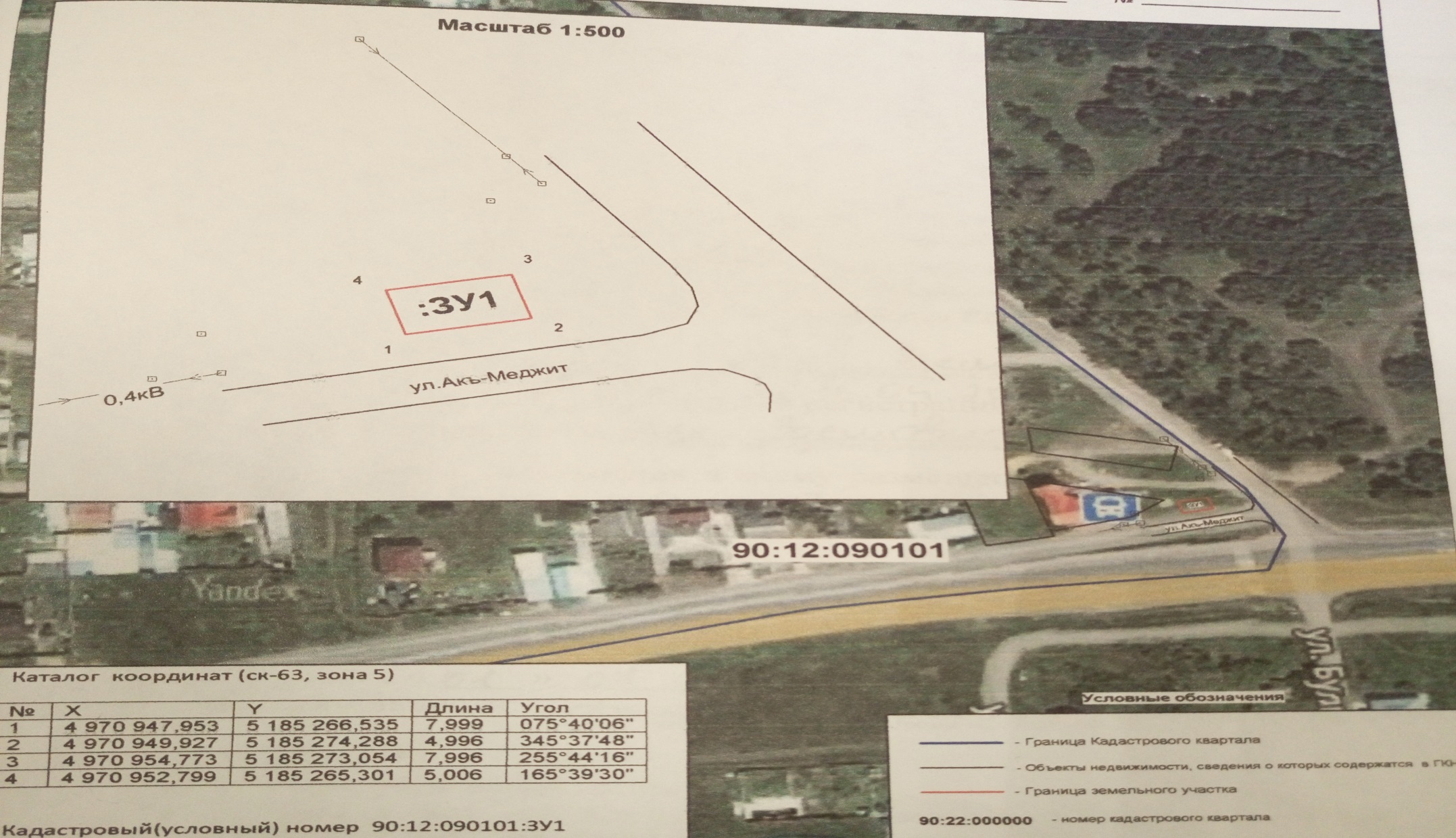 №Адресные ориентиры НТОВид НТО, в том числе типовой/нетиповойСпециализация НТОПлощадь земельного участка (м2)Площадь НТО    (м2)Период размещения НТОВид собственности земельного участка, здания, сооружения, на которых предполагается разместить НТО (государственная/муниципальная)Порядок предоставления места для размещения НТО (по конкурсу или без конкурса)1234567891.с. Мирное, ул. Акъ-МеджитТорговый павильонРозничная торговля автозапчастями и автомаслами, предоставление услуг шиномонтажа40 м240 м2с 01.08.2018 по 01.08.2025Муниципальная собственностьБез конкурса